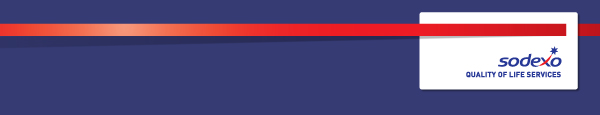 Function:Function:Function:Function:Defence catering Defence catering Defence catering Defence catering Defence catering Defence catering Defence catering Defence catering Defence catering Position:  Position:  Position:  Position:  Steward Steward Steward Steward Steward Steward Steward Steward Steward Job holder:Job holder:Job holder:Job holder:Date (in job since):Date (in job since):Date (in job since):Date (in job since):Immediate manager 
(N+1 Job title and name):Immediate manager 
(N+1 Job title and name):Immediate manager 
(N+1 Job title and name):Immediate manager 
(N+1 Job title and name):Site Manager Site Manager Site Manager Site Manager Site Manager Site Manager Site Manager Site Manager Site Manager Additional reporting line to:Additional reporting line to:Additional reporting line to:Additional reporting line to:Mess Manager Mess Manager Mess Manager Mess Manager Mess Manager Mess Manager Mess Manager Mess Manager Mess Manager Position location:Position location:Position location:Position location:Combined Mess MCTC Colchester Combined Mess MCTC Colchester Combined Mess MCTC Colchester Combined Mess MCTC Colchester Combined Mess MCTC Colchester Combined Mess MCTC Colchester Combined Mess MCTC Colchester Combined Mess MCTC Colchester Combined Mess MCTC Colchester 1.  Purpose of the Job – State concisely the aim of the job.  1.  Purpose of the Job – State concisely the aim of the job.  1.  Purpose of the Job – State concisely the aim of the job.  1.  Purpose of the Job – State concisely the aim of the job.  1.  Purpose of the Job – State concisely the aim of the job.  1.  Purpose of the Job – State concisely the aim of the job.  1.  Purpose of the Job – State concisely the aim of the job.  1.  Purpose of the Job – State concisely the aim of the job.  1.  Purpose of the Job – State concisely the aim of the job.  1.  Purpose of the Job – State concisely the aim of the job.  1.  Purpose of the Job – State concisely the aim of the job.  1.  Purpose of the Job – State concisely the aim of the job.  1.  Purpose of the Job – State concisely the aim of the job.  To maintain an effective and efficient dining room and associated service in accordance with service standards as directed and to satisfaction of the Supervisor/Manager  To maintain an effective and efficient dining room and associated service in accordance with service standards as directed and to satisfaction of the Supervisor/Manager  To maintain an effective and efficient dining room and associated service in accordance with service standards as directed and to satisfaction of the Supervisor/Manager  To maintain an effective and efficient dining room and associated service in accordance with service standards as directed and to satisfaction of the Supervisor/Manager  To maintain an effective and efficient dining room and associated service in accordance with service standards as directed and to satisfaction of the Supervisor/Manager  To maintain an effective and efficient dining room and associated service in accordance with service standards as directed and to satisfaction of the Supervisor/Manager  To maintain an effective and efficient dining room and associated service in accordance with service standards as directed and to satisfaction of the Supervisor/Manager  To maintain an effective and efficient dining room and associated service in accordance with service standards as directed and to satisfaction of the Supervisor/Manager  To maintain an effective and efficient dining room and associated service in accordance with service standards as directed and to satisfaction of the Supervisor/Manager  To maintain an effective and efficient dining room and associated service in accordance with service standards as directed and to satisfaction of the Supervisor/Manager  To maintain an effective and efficient dining room and associated service in accordance with service standards as directed and to satisfaction of the Supervisor/Manager  To maintain an effective and efficient dining room and associated service in accordance with service standards as directed and to satisfaction of the Supervisor/Manager  To maintain an effective and efficient dining room and associated service in accordance with service standards as directed and to satisfaction of the Supervisor/Manager  2. 	Dimensions – Point out the main figures / indicators to give some insight on the “volumes” managed by the position and/or the activity of the Department.2. 	Dimensions – Point out the main figures / indicators to give some insight on the “volumes” managed by the position and/or the activity of the Department.2. 	Dimensions – Point out the main figures / indicators to give some insight on the “volumes” managed by the position and/or the activity of the Department.2. 	Dimensions – Point out the main figures / indicators to give some insight on the “volumes” managed by the position and/or the activity of the Department.2. 	Dimensions – Point out the main figures / indicators to give some insight on the “volumes” managed by the position and/or the activity of the Department.2. 	Dimensions – Point out the main figures / indicators to give some insight on the “volumes” managed by the position and/or the activity of the Department.2. 	Dimensions – Point out the main figures / indicators to give some insight on the “volumes” managed by the position and/or the activity of the Department.2. 	Dimensions – Point out the main figures / indicators to give some insight on the “volumes” managed by the position and/or the activity of the Department.2. 	Dimensions – Point out the main figures / indicators to give some insight on the “volumes” managed by the position and/or the activity of the Department.2. 	Dimensions – Point out the main figures / indicators to give some insight on the “volumes” managed by the position and/or the activity of the Department.2. 	Dimensions – Point out the main figures / indicators to give some insight on the “volumes” managed by the position and/or the activity of the Department.2. 	Dimensions – Point out the main figures / indicators to give some insight on the “volumes” managed by the position and/or the activity of the Department.2. 	Dimensions – Point out the main figures / indicators to give some insight on the “volumes” managed by the position and/or the activity of the Department.Revenue FY13:€tbc€tbcEBIT growth:EBIT growth:tbcGrowth type:n/aOutsourcing rate:n/aRegion  WorkforcetbctbcRevenue FY13:€tbc€tbcEBIT margin:EBIT margin:tbcGrowth type:n/aOutsourcing rate:n/aRegion  WorkforcetbctbcRevenue FY13:€tbc€tbcNet income growth:Net income growth:tbcGrowth type:n/aOutsourcing growth rate:n/aHR in Region tbctbcRevenue FY13:€tbc€tbcCash conversion:Cash conversion:tbcGrowth type:n/aOutsourcing growth rate:n/aHR in Region tbctbcCharacteristics Characteristics Add pointAdd pointAdd pointAdd pointAdd pointAdd pointAdd pointAdd pointAdd pointAdd pointAdd point3. 	Organisation chart – Indicate schematically the position of the job within the organisation. It is sufficient to indicate one hierarchical level above (including possible functional boss) and, if applicable, one below the position. In the horizontal direction, the other jobs reporting to the same superior should be indicated.4. Context and main issues – Describe the most difficult types of problems the jobholder has to face (internal or external to Sodexo) and/or the regulations, guidelines, practices that are to be adhered to. Adherence to company DQMS in  SharePointAdhere to all legal and company procedures and policies with an emphasis on food safety, health and safety as well as the companies own service of excellenceAdhere to all Cash Handling procedures and security of Stock, keys, and cash5.  Main assignments – Indicate the main activities / duties to be conducted in the job.To ensure that all mess food service 6.  Accountabilities – Give the 3 to 5 key outputs of the position vis-à-vis the organization; they should focus on end results, not duties or activities.Service of food and beverages and minor food preparation tasks. Cash handling and till operation Maintaining a high standard of cleanliness and hygiene in your area of concern.Washing/storage of crockery, cutlery and glasswareReporting of defects/deficiencies to the Supervisor/Manager as they occur.Cleaning/polishing of dining room; silver, furniture, glasswareMovement/resetting of dining room and associated areas before/after functions.Ensure correct food service standards in accordance with Sodexo Food Safety policy are    Adhere to all legal and company procedures and policies with an emphasis on food safety, health and safety as well as the companies own service of excellence  Completion of any reasonable task as detailed by the Supervisor/ManagerTo attend training sessions that are organised by the Supervisor/ Manager.To assist in the preparation, lay-up and service of functions as directed by the Supervisor/Manager  Hours worked/early shift, late shift, and weekendsWork bank holidays including Christmas and New YearPresenting menus to customers and answer questions about menu items, making recommendations upon request.Other adhoc tasks as directed by the Mess manager or Supervisor7.  Person Specification – Indicate the skills, knowledge and experience that the job holder should require to conduct the role effectivelyPossess good customer service skills Good communication skills – written and verbalAbility to work as part of a team Good understanding of cash handling and till operation Smart and well-presented appearance 8.  Competencies – Indicate which of the Sodexo core competencies and any professional competencies that the role requires